DO QUE SOMOS FEITOSPeríodo 1 - Atividade 09Observe atentamente as imagens de microscopia óptica que se seguem.Proposta1. Elabore uma lista de características observadas em cada uma das células que compõe as imagens acima.2. Observando as imagens anteriores, apresente semelhanças e diferenças entre as células animais e vegetais (não leve em consideração a coloração, pois esta pode estar sendo causada por corantes usados para ressaltar estruturas à luz do microscópio).ORIENTAÇÕESAntes de iniciar sua atividade:leia a atividade e decida se irá respondê-la no arquivo editável ou na folha de fichário. Se for responder na folha de fichário, não se esqueça de colocar o cabeçalho completo, horário de início e horário de término.Se for fazer no arquivo editável:preencha seu nome completo. Para isso: a) clique duas vezes sobre o cabeçalho; b) substitua a linha após “Nome:” pelo seu nome completo;preencha o horário de início na parte da atividade dedicada a respostasDepois de terminar a atividade:preencha o horário de término e o tempo total da atividade;faça sua auto avaliação de Disciplina, Produtividade e Organização.Observação: todas as atividades devem durar o tempo máximo de 45 min para cada aula que você teria da disciplina de Ciências naquele dia. Sendo assim, mesmo que não tenha terminado a atividade, faça o envio da atividade pelo Moodle.respostasPeríodo 1 - Atividade 07Resposta 1.(escreva aqui sua resposta)Resposta 2:(escreva aqui sua resposta)CÉLULAS DE TECIDOS DE ORIGEM ANIMALCÉLULAS DE TECIDOS DE ORIGEM ANIMAL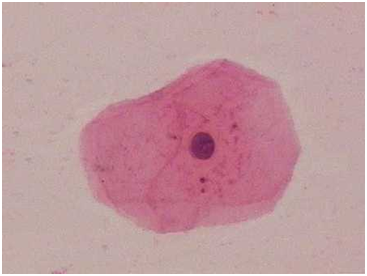 Célula da mucosa oral humana.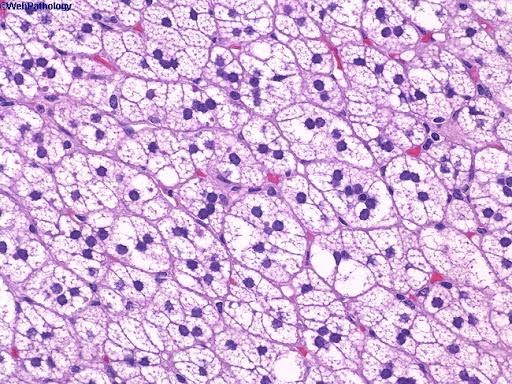 Células de rim humano.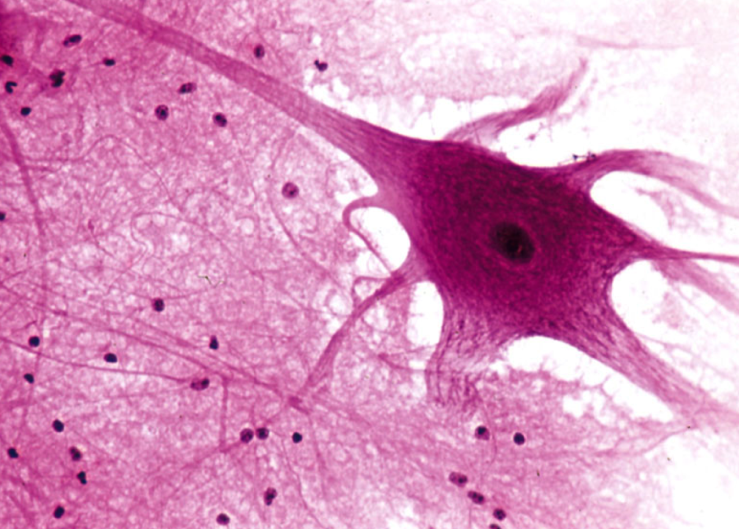 Célula neuronal humana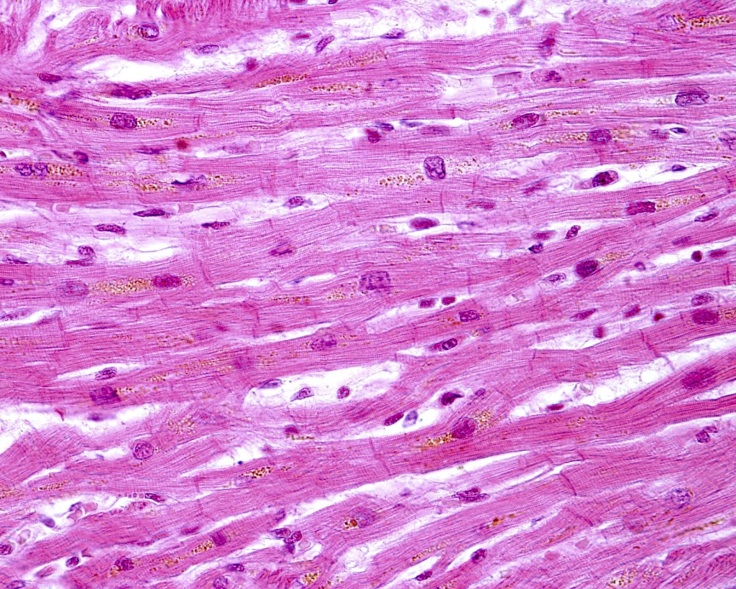 Células musculares humanasCÉLULAS DE TECIDOS DE ORIGEM VEGETALCÉLULAS DE TECIDOS DE ORIGEM VEGETAL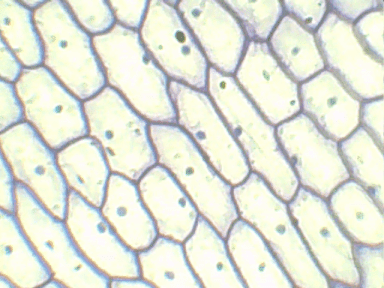 Células de cebola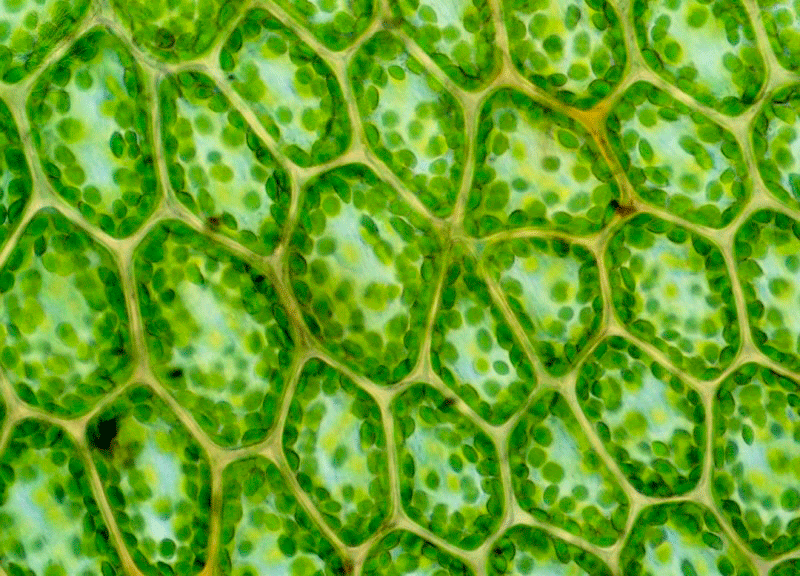 Células de folha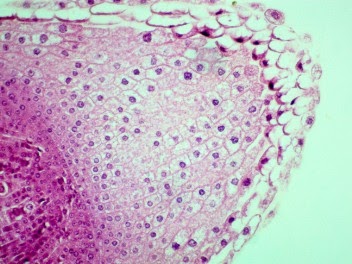 Células da ponta de uma raiz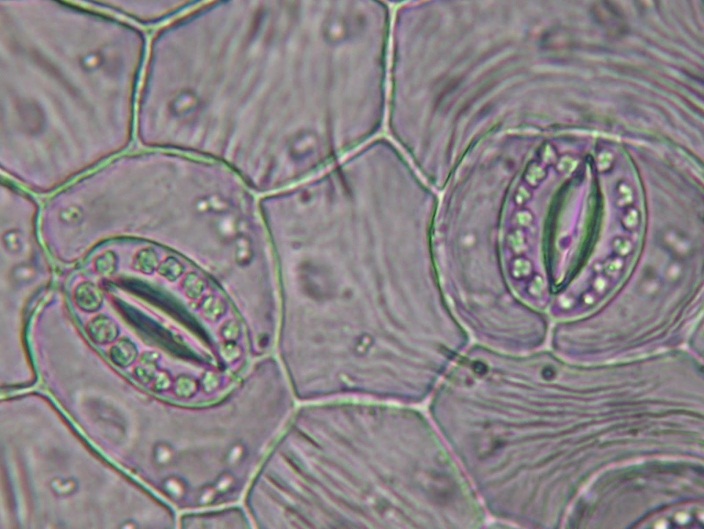 Células de folhaInícioTérminoTotalD.P.O.00:0000:0000 min000